Lesson 13: Use Equivalent Fractions to CompareLet’s compare fractions by writing an equivalent fraction.Warm-up: Notice and Wonder: Pairs of NumbersWhat do you notice? What do you wonder?13.1: Pairs to CompareHere are some pairs of fractions sorted into three groups. Circle the greater fraction in each pair. Explain or show your reasoning.Group 1:   or     or  Group 2:   or     or  Group 3:   or     or  13.2: New Pairs to CompareDecide whether each statement is true or false. Be prepared to show how you know.Compare each pair of fractions. Use the symbols , , and  to make each statement true.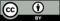 © CC BY 2021 Illustrative Mathematics®